VÝROČNÍ ZPRÁVAo činnosti Mateřské školy Letovice,Komenského 671/11, okres Blansko, příspěvkové organizace za rok 2021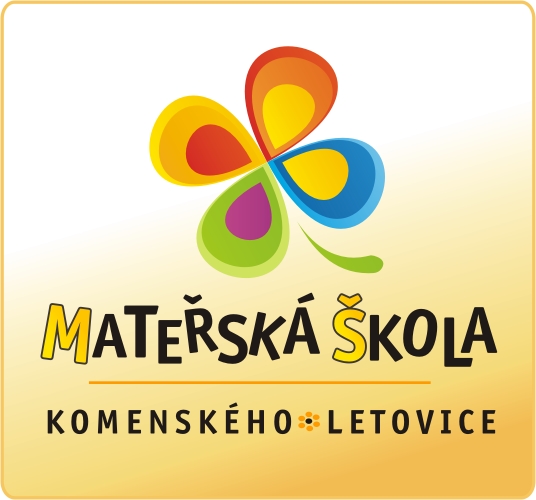 Poř. č. MŠK 54/2022IÚvodŘeditelka Mateřské školy Letovice, Komenského 671/11, okres Blansko, příspěvková organizace (dále jen škola) vydává dle ustanovení § 10 odst. 3 zákona č. 561 / 2004 Sb., o předškolním, základním, středním, vyšším odborném a jiném vzdělávání (školský zákon) ve znění pozdějších změn a dodatků, a podle ustanovení § 4 a násl. vyhlášky č. 15 / 2005 Sb., kterou se stanoví náležitosti dlouhodobých záměrů, výročních zpráv a vlastního hodnocení školy v platném znění, výroční zprávu o činnosti školy za rok 2021.Tato výroční zpráva o činnosti bude zveřejněna na webových stránkách školy www.msletovice.cz, předána zřizovateli a současně bude k nahlédnutí v kanceláři školy.Do výroční zprávy může každý nahlížet a pořizovat si z ní opisy a výpisy, případně může obdržet její kopii.IIZákladní údaje o školeIIIStručná charakteristika školyMateřská škola byla otevřena 26. 8. 1982 a do sítě škol byla pod současným názvem zařazena dne 1. 1. 2003 s kapacitou 120 dětí.Mateřská škola má od r. 2003 právní subjektivitu. V roce 2021 se do konce školního roku 2020/2021 v MŠ vzdělávalo celkem 104 dětí s celodenní docházkou ve čtyřech věkově smíšených třídách, z toho 3 děti ukrajinské národnosti, dalších 6 dětí s povinným předškolním vzděláváním se vzdělávalo individuálně. Od 1. 9. 2021 zahájilo předškolní vzdělávání celkem 104 dětí s celodenní docházkou, z toho 101 dětí české národnosti a 3 děti ukrajinské národnosti. Dalších 5 dětí s povinným předškolním vzděláváním se v MŠ vzdělávalo individuálně. V roce 2021 MŠ pokračovala ve vybavování moderními didaktickými pomůckami, hračkami, nábytkem. V přízemí byl zřízen centrální kabinet moderních didaktických pomůcek. Do tříd Motýlci a Berušky byl pořízen dětský úložný nábytek.  IVPřehled oborů vzdělávání a vlastní hodnocení školy (autoevaluace)                           Příloha č. 8Kalendářní rok 2021 byl stejně jako rok předchozí opět poznamenán celosvětovou pandemií onemocnění covid- 19.Řada plánovaných aktivit a akcí musela být kvůli nepříznivé epidemické situaci zrušena.I přesto mateřská škola ve své činnosti a ve zvýšené míře se zaměřovala na oblast environmentální výchovy a na oblast polytechnické výchovy, kdy se MŠ zapojila do projektu Technické školky a také do projektu EduSTEM v rámci projektu INTERREG V_A Rakousko – Česká republika.MŠ pracovala podle aktualizovaného vlastního školního vzdělávacího programu (ŠVP) s názvem „Svět je jako krásná zahrada“. ŠVP je uspořádán lineárně, nezávisle na ročních dobách. Je zpracován v modulu  České školní inspekce InspIS ŠVP. Do jednotlivých integrovaných bloků (celkem 5) lze kdykoliv vstupovat. Tematické části vycházející z integrovaných bloků si volí každá třída samostatně ve svém třídním vzdělávacím programu (TVP), který je rovněž tvořen v modulu InspIS.Třídní vzdělávací programy jednotlivých tříd jsou přehledné a jasně vypovídají o činnostech v jednotlivých třídách. TVP obsahuje kompetence, dílčí cíle a vzdělávací nabídku rozdělenou na činnosti přímo motivované /řízené) učitelkou a nepřímo motivované (částečně řízené) učitelkou. Dále obsahuje také vyhodnocení a sebehodnocení (co se povedlo, co zlepšíme) a spolupráci s rodiči, která se setkala u většiny z nich s velkým ohlasem a zájmem. Rodiče se spolu se svými dětmi v domácím prostředí zapojují do plnění úkolů k jednotlivým tématům. Každý den učitelky seznamují rodiče prostřednictvím zápisu na informačních tabulích v šatnách se všemi aktivitami během dne v MŠ. Činnost v jednotlivých třídách mohou rodiče i ostatní zájemci sledovat na webových stránkách školy ve fotogalerii. Zpracování osobních údajů, jejich zabezpečení a dokumentace související se zpracováním osobních údajů je v souladu s nařízením Evropského parlamentu a rady (EU) 2016/679 (GDPR). Všechny třídy pokračovaly ve vedení dětských portfolií, která mají v MŠ již dlouholetou tradici -  byla zavedena od 1. 9. 2015. Předškoláci si do nich sami vkládají svoje kresby, malby, pracovní listy a jiné výrobky, mladším dětem pomáhají učitelky nebo starší kamarádi.Při pedagogické diagnostice v rámci komplexního posouzení úrovně dítěte má mateřská škola vlastní metodiku diagnostiky a záznamové diagnostické archy, kam učitelky zaznamenávají pokroky jednotlivých dětí. K diagnostice předškoláků učitelky využívají mimo jiné metodiku Brigitte Sindelarové „Předcházíme poruchám učení“.Děti i zaměstnanci MŠ pečlivě třídili odpad. Ve třídách i provozních místnostech jsou umístěny označené nádoby na odpad.Rok 2021 byl kompletně poznamenán celosvětovou pandemií nemoci covid-19.Plánované akci s rodiči jako edukativně stimulační skupiny byly zrušeny, vzhledem k uzavření mateřských škol a zákazu zpěvu proběhlo jen několik lekcí metody dobrého startu pro předškoláky.Vzhledem k úrazu logopedky a její dlouhodobé absenci se neuskutečnila logopedická péče pro děti s vadou řeči. Neproběhly výtvarné dílny, brigáda pro děti a rodiče na školní přírodní zahradě, vzdělávání pedagogů v rámci DVPP a zaměstnanců ŠJ probíhalo online. Konzultační hodiny se uskutečnily jen 1x za rok (duben 2021) a to jen pro rodiče dětí s povinným předškolním vzděláváním.I během nejvíce vyhrocené situace ve státě v únoru 2021 zůstaly mateřské školy v provozu.Dvě třídy se ocitly v karanténě, více než polovina zaměstnanců onemocněla covidem -19, někteří zůstávali v pracovní neschopnosti dlouhodobě. Zajistit provoz bylo nesmírně obtížné.Naštěstí došlo od 1. 3. 2021 k celostátní uzavírce mateřských škol. Při ZŠ Letovice, byla zřízena Dětská skupina MŠ v prostorách školní družiny. Do skupiny docházelo cca 20 dětí rodičů vybraných profesí z Letovic a okolí. V zajišťování předškolního vzdělávání se střídali pedagogové všech letovických mateřských škol spolu s provozními zaměstnanci a zaměstnanci ŠJ.Pedagogický sbor připravil pro děti s povinným předškolním vzděláváním materiály pro distanční vzdělávání na jednotlivé týdny až do 12. 4. 2021, kdy byly pro tyto děti mateřské školy znovu otevřeny. K předškolákům se mohly přidat děti rodičů zaměstnaných ve vybraných profesích. Děti musely být po příchodu do MŠ svými rodiči testovány antigenními testy Singclean 2x týdně, zaměstnanci 1x týdně.Zaměstnanci museli povinně nosit respirátory třídy FFP2.Podmínky pro předškolní vzdělávání byly opravdu velmi ztížené.Se zlepšující se situací se 10. května 2021 mateřské školy otevřely pro všechny děti, postupně se děti přestaly testovat. Zaměstnanci, kteří se rozhodli pro očkování, se od 21. 3. 2021 očkovali proti onemocnění covid-19. Vše se postupně vracelo téměř do normáluVPlnění úkolů v personální oblasti - personální zabezpečení činnosti školy a oblast řízeníŘeditelka MŠ úzce spolupracovala se všemi zaměstnanci MŠ, zajišťovala naplňování cílů stanovených ve ŠVP, dodržování rozpočtu školy, kontrolní a hospitační činnost, BOZP, spolupodílela se na organizaci akcí školy a její propagaci na veřejnosti. Komunikovala se zřizovatelem – městem Letovice a ostatními příspěvkovými organizacemi ve městě. Na pracovišti vytvářela ovzduší vzájemné důvěry. Ponechávala jednotlivým třídám dostatek autonomie, delegovala pravomoci na jednotlivé zaměstnance, podporovala jejich iniciativu a využívala jejich silných stránek ke zdokonalení týmové práce.Průběh a výsledky práce všech zaměstnanců průběžně kontrolovala.Od 1. 1. 2021 byl na místo domovníka přijat Milan Suk na úvazek 20%.. Počet provozních zaměstnanců byl od 1. 7. 2021 posílen o další úvazek ve výši 20% pro Elenu Stehlíkovou.Od 1. 9. 2021 byla na pozici asistent pedagoga přijata Mgr. Ludmila Loukotová.Přehled zaměstnanců MŠ Letovice, Komenského v roce 2021:Pedagogičtí pracovníciZaměstnanci školní jídelnyProvozní a THP zaměstnanciS účinností od 1. 1. 2021 vzrostly platové pedagogických pracovníků o 4%.Průměrný plat za 2021: 31 400,62 KčV roce 2021 bylo v pracovní neschopnosti 9 zaměstnankyň po dobu 663 kalendářních dnů (z toho byly 4 zaměstnankyně 51 dnů v karanténě/izolaci), a 2 zaměstnankyně měly OČR po dobu 56 dní.V náhradách za prvních 14 dnů PN organizace vyplatila 63 781,- Kč a izolačku ve výši 6 606,- Kč.V roce 2021 byl v organizaci zaznamenán 1 pracovní úraz bez pracovní neschopnosti.   Počty úvazků v organizaci za rok 2021VIÚdaje o přijímacím řízeníZápis do MŠ byl ovlivněn pandemií onemocnění covid-19. Proběhl ve dnech úterý 4. 5. 2021 od 8.00 do 15.30 hod, ve středu 5. 5. 2021 od 13.00 do 15.30 hod. a ve čtvrtek6. 5. 2021 od 8.00 do 12.00 hod. ve vestibulu třídy Motýlci za osobní přítomnosti zákonných zástupců a předání dokumentace pro přijímací řízení za dodržení platných hygienických opatření.	 Veřejnost byla s termínem a způsobem zápisu seznámena prostřednictvím Zpravodaje, vyhlášení městským rozhlasem a v dostatečném předstihu zveřejněním termínu a kritérií přijetí dítěte do MŠ na webových stránkách školy.Výsledek přijímacího řízení byl zveřejněn na webových stránkách MŠ a v budově MŠ dne 2. 6. 2021 v 8:00 hod.K zápisu do MŠ Letovice, Komenského podalo žádost prostřednictvím zákonných zástupců celkem 67 dětí, přijato bylo 31 dětí dle stanovených kritérií, z toho 27 dětí ze školského obvodu MŠ Komenského, 3 děti ze školského obvodu MŠ Čapkova a 1 dítě ze školského obvodu MŠ Třebětínská. Předškolní vzdělávání tak zahájilo k 1. 9. 2020 104 dětí. Dalších 5 dětí s povinným předškolním vzděláváním podalo prostřednictvím svých zákonných zástupců oznámení o individuálním vzdělávání a požádalo o individuální vzdělávání ve školním roce 2021/2022. Nepřijato bylo celkem 28 dětí, z toho 7 dětí starších 3 (narozených do 31. 8. 2018) let s trvalým bydlištěm v Letovicích ze školského obvodu MŠ Čapkova a MŠ Třebětínská, z toho 9 dětí starších 3 let z jiných obcí, z toho 12 dětí mladších 3 let (narozených po 31. 8. 2018).VIIÚdaje o prevenci sociálně patologických jevůCíle prevence sociálně patologických jevů byly zakotveny v ŠVP a aktualizovaném Školním řádu.Na začátku školního roku učitelky společně s dětmi vytvářely pravidla soužití ve třídě, kterými se děti s většími či menšími úspěchy řídily a respektovaly je. Pravidla soužití učitelky s dětmi upevňovaly každý den po dobu celého školního roku.Pravidla soužití ve třídě byla v grafické podobě vyvěšena v každé třídě. Děti měly možnost o jejich dodržování nebo naopak porušování hovořit v diskuzních nebo komunitních kruzích.Učitelky děti seznamovaly s riziky jejich porušování a možnými dopady na jejich zdravotní stav.Velký důraz byl kladen na zabezpečení přístupu do MŠ. Vstupní dveře do jednotlivých tříd ovládají učitelky prostřednictvím tlačítka po představení se příchozího.VIIIÚdaje o dalším vzdělávání pedagogických a ostatních pracovníkůKvalifikační předpoklady zaměstnanců mateřské školy odpovídají zákonným požadavkům.Pedagogičtí pracovníci se vzdělávali podle potřeb mateřské školy na základě plánu DVPP a vlastního zájmu v rámci DVPP (další vzdělávání pedagogických pracovníků). V roce 2021 vzhledem k pandemii onemocnění covid- 19 probíhaly vzdělávací akce většinou on-line (webináře).Další vzdělávání probíhalo také formou samostudia. Ředitelka MŠ zajistila přístup k aktuálním informacím z oblasti nejen předškolního vzdělávání předplatným odborných publikací – Informatorium 3-8, Učitelské noviny, Školství, Poradce ředitelky mateřské školy, Průvodce společným vzděláváním, Atre – aktualizace zákonů, směrnic a vyhlášek, Kartotéka.Podle potřeb a zájmu pedagogů, pracovnic školního stravování a THP byla zakoupena odborná literatura sloužící profesnímu rozvoji všech profesních skupin.Informace z uskutečněných vzdělávacích akcí a ze samostudia předaly účastnice  kolegyním na pedagogických radách a pracovních poradách.Pedagogičtí zaměstnanci se v roce 2021 zúčastnili těchto vzdělávacích akcí:VIVÚdaje o prezentaci školy na veřejnostiS činností MŠ se rodiče dětí i široká veřejnost mohli seznamovat prostřednictvím přehledných webových stránek školy www.msletovice.cz .Rodiče i veřejnost mohli sledovat prostřednictvím fotografií a videí, jak v mateřské škole probíhá předškolní vzdělávání.Vzhledem k pandemii onemocnění covid-19, nařízení vlády a z toho vyplývajících omezení se řada pečlivě naplánovaných akcí nemohla uskutečnit (edukativně-stimulační skupiny, Den Země na školní zahradě, oslava Svátku matek, Den dětí u hasičské zbrojnice, návštěvy dětí v CSSML, podzimní a adventní dílny s rodiči, vánoční besídky jednotlivých tříd).Přesto se některé akce podařilo zorganizovat a uskutečnit, hlavně takové, které se odehrávaly venku a kde bylo možné dodržet všechna platná hygienická nařízení.1.   Uskutečněné společné akce s rodiči Minifarmářský trh spojený s rozloučením s předškoláky – 25. 6. 2021 na školní přírodní zahradě, děti spolu se svými učitelkami a asistentkami vyráběly a na minifarmářském trhu za dobrovolný příspěvek vyráběly:Bylikovou sůlŠeříkový cukrMeduňkový sirupMedovníkové kouleGranolu (ve spolupráci s Mgr. Hruškovou ze Skutečně zdravé školy)Sazenice rýmovníku a pažitkyVlastnoručně ušité a obarvené taškySušené bylinky v děti ušitých lněných pytlíčcíchFirma Scuk.cz dodala k ochutnání zdravébiopotraviny od farmářů v ČR.Mgr. Andrea Hrušková ze Skutečně zdravé školy připravila besedu s rodiči budoucích předškoláků na téma „Zdravé školní svačinky“ s ochutnávkou.Pracovnice školní jídelny připravily ochutnávku zdravých moučníků a nápojů, které mají děti v MŠ k dispozici.Paní Lenka Adlerová a nabídka jejího obchůdku Zdravá výživa HokaidoAkce byla velmi vydařená za hojné účasti dětí a rodičů. Rozloučení s předškoláky spolu s pasováním proběhlo prostřednictvím Divadla Kejkle z Brna.Za výtěžek z prodeje byly pořízeny hračky a knihy pro děti MŠ Komenského.Podzimní brigáda pro děti a rodiče  - 16. 9. 2022 na školní přírodní zahradě.Rodiče spolu se svými dětmi pracovali na všech úsecích školní zahrady podle pečlivě připraveného harmonogramu prací. Tatínci naváželi písek do bahniště, který následně smísili s těžkou hlínou v něm, část oddělili modřínovými kmeny a do nově vzniklého prostoru navezli větší oblázky. Maminky se pustily do pletí záhonů, bylinkové spirály a ibiškové aleje. Další rodiče stříhali keře, naváželi k nim štěpku, přehazovali a přesívali kompost, čistili jezírko a okolí, upravovali hmatový chodník, sundali a uložili plachtu nad pískovištěm, natírali kůly nesoucí plachtu, napouštěcí barvou natřeli i balanční chodník, pleli záhon s malinami a ostružinami. Děti usilovně nakládaly štěpků do koleček a kyblíků, odnášely ostříhané větve do přistaveného kontejneru, sbíraly šišky a nosily dřevo na oheň. U velké brány byly zasazeny tři motýlí keře.         2.  Spolupráce s partnerySkutečně zdravá škola z. s. – mateřská škola již čtvrtý rok spolupracovala se Skutečně zdravou školou z. s. za účelem zlepšení stravování v MŠ. Po provedené analýze skladů a doporučení, jaké potraviny ve školním stravování upřednostňovat a jaké vyřadit, byla řada nových, zdravých receptů postupně zařazena do jídelníčku v MŠ Komenského. Mateřská škola postupně plnila kritéria nutná pro získání bronzového certifikátu, který se vzhledem k omezením spojeným s covidem-19 zatím nepodařilo získat.MKS Letovice Vzhledem k pandemii onemocnění covid-19 se v roce 2020 nepodařilo navštívit s dětmi Městskou knihovnu.Mateřská škola pravidelně informuje o svých akcích v letovickém Zpravodaji – v roce 2021 poskytla informace o zápisu do MŠ a o akcích, které se během roku podařilo uspořádat.ZUŠ  Letovice – akce pro MŠ byly zrušeny.ZŠ Letovice – edukativně –stimulační skupiny se společným vedením pedagogů ze ZŠ a MŠ byly zrušeny.Lipka – školské zařízení pro environmentální vzdělávání Brno – poskytování odborných materiálů a publikací zaměřených na EVVO. Poradenská činnost. Účast pedagogů MŠ Komenského na vzdělávacích akcích Lipky v rámci DVPP. Účast dětí na výukových programech Lipky – pracoviště Jezírko dne 13. 5. 2021 – účast předškoláků na výukovém programu Mravencovo desatero.Dne 12. 10. 2021 předškoláci z MŠ navštívili pracoviště Lipky Lipová, kde absolvovali výukový program Jabloňka a Ořešánek.SDH Letovice – dopoledne ke Dni dětí bylo zrušeno u hasičské zbrojnice bylo zrušeno, přesto dne 2. 6. 2021 hasiči ze SDH Letovice přijeli za dětmi na školní přírodní zahradu a v rámci projektového dne představili dětem hasičskou výzbroj a výstroj, seznámili děti s prací hasičů a představili jim výbavu výjezdového vozidla. Dětem se nejvíce líbilo hašení minimodelu hořícího domečku, na kterém se aktivně podíleli.    3.    Slavnosti naší školyOslava Dne Země plánovaná na 22. 4. 2020 s bohatým programem, organizovaná ve spolupráci se smluvními partnery pro zábavu, potěšení a poučení dětí, rodičů a letovické veřejnosti musela být zrušena. Do MŠ mohli docházet pouze předškoláci a děti rodičů zaměstnaných v IZS a vybraných profesích. I tak se podařilo Den Země v komorní podobě uspořádat.Celý týden žily všechny třídy přípravou na tento svátek. Děti si připomínaly, proč je důležité chránit planetu Zemi a co pro to mohou udělat.Brzy dopoledne začaly děti se svými učitelkami na osmi stanovištích, rozmístěných po celé ploše zahrady (jednotlivé třídy se nesměly potkat) plnit úkoly zaměřené na přírodu a její ochranu. Každé z dětí mělo svou hrací kartu s vyznačenými stanovišti, po splnění úkolu dostalo do karty razítko. Děti na stanovištích plnily následující úkoly: seznámení s vývojovými stádii různých živočichů, malování vlastnoručně připravenými hliněnými barvami, poznávání přírodnin hmatem, pozorování, a poznávání jarních rostlin, třídění odpadu, skládání puzzle s environmentální tématikou, zábava se megabublinami, pohybové hry a jiné.Děti využily širokou škálu připravených pomůcek a činností.Slet čarodějnic a čarodějů dne 30. 4. 2021 se uskutečnil na školní přírodní zahradě.Akce se uskutečnila opět jen pro předškoláky a děti zaměstnanců IZS a vybraných profesí, pro které byla MŠ otevřena.I tak se na školní přírodní zahradě sešlo na 54 čarodějnic a čarodějů, aby se zahradě věnovaly čarodějnickým dovednostem.    4.   Navštívili jsmeLipku – školské zařízení pro environmentální vzdělávání Brno –pracoviště Jezírko dne 13. 5. 2021 – účast předškoláků na výukovém programu Mravencovo desatero.Dne 12. 10. 2021 předškoláci z MŠ navštívili pracoviště Lipová, kde absolvovali výukový program Jabloňka a Ořešánek.Farmu dojných a kašmírských koz v Šošůvce dne 10. 6. 2021 – exkurze se uskutečnila ve spolupráci se Skutečně zdravou školou, která hradila většinu nákladů. Děti si prohlédly farmu a ochutnaly výrobky z kozího mléka.Některé obvyklé cíle návštěv dětí z MŠ byly kvůli pandemii covid-19 zrušeny.Divadla v MKS – zrušeno. CSSML – děti z Beruškové třídy pouze uživatelům CSSML předaly drobné vlastnoručně vyrobené dárky k Vánocům.ZUŠ Letovice – vše zrušeno.SDH – areál u hasičské zbrojnice při příležitosti oslav Dne dětí 1. 6. 2021 – zrušeno.Areál zámecké jízdárny – myslivci z mysliveckého sdružení OCHOZA, výstava trofejí, zbraní aj. –– zrušeno.        5.   Navštívili násSkutečně zdravá škola – zdravé vaření s Mgr. Andreou Hruškovou – pro ředitelky MŠ a zaměstnance ŠJ MŠ v Letovicích ve školní kuchyni MŠ Komenského.Primavizus – preventivní vyšetření zraku dětí – 29. 11. 2021Vyšetření ve Vaší mateřské škole je prováděno se souhlasem Krajské hygienické stanice Vašeho kraje a odboru zdravotnictví Krajského úřadu.Sokolníci - program Dravci a sovy na školní zahradě 29. 10. 2020.Photodienst s.r.o. – 14. 5. 2021 – fotografování tříd a fotografování předškoláků na tablo,11. 11. 2021 – vánoční fotografie dětí Mikuláš s čertem a andělem v MŠ (zaměstnanci MŠ) – tradiční mikulášská nadílka 6. 12. 2021.XProjekty1. Dotace v rámci Výzvy č. 02_20_080 Šablony III ve výši 340 578 Kč na projekt s názvem MŠ Letovice, Komenského 80      Projekt byl zahájen dne 1. 12. 2020      Ukončení: 31. 11. 2022      Doba trvání: 24 měsícůNastavené šablony:Školní asistent – personální podpora MŠCílem této aktivity je stejně jako u předchozího projektu Šablony I poskytnout dočasnou personální podporu – školního asistenta mateřské škole. Aktivita umožňuje vyzkoušet a na určité období poskytnout větší podporu zejména dětem ohroženým školním neúspěchem. Vzhledem k tomu, že ve třídách mateřské školy se vzdělává více dětí, než stanovuje vyhláška o předškolním vzdělávání (výjimka z počtu povolena KHS Brno a Radou města Letovice), je přítomnost další dospělé osoby ve třídě přínosem.Projektový den ve škole- 1 denAktivita určená pro skupinu dětí se zapojením odborníka z praxe s různým zaměřením. V roce 2021 se neuskutečnil.Naše mateřská škola se bude orientovat na environmentální nebo polytechnickou výchovu.2.  Dotace v rámci výzvy č. 30_21_011 Poskytování bezplatní stravy dětem ohroženým         chudobou ve školách v Jihomoravském kraji VI a VIIV MŠ byly podpořeny celkem 3 děti, kterým byla celodenní strava poskytována z finančních prostředků projektu.3.  Zapojení MŠ do projektu MAP II rozvoje vzdělávání v ORP BoskoviceZ projektu bylo financováno vzdělávání pedagogických pracovníků v rámci DVPP, věcné dary pro děti – hry, polytechnické stavebnice, nářadí, knihy v celkové hodnotě 9 436 Kč.4.  Spolupráce na projektu EduSTEM na základě smlouvy s JCMM, z.s.p.o. v rámci Programu INTERREG V-A Rakousko – Česká republikaÚčelem projektu je mimo jinér ozvoj vzdělávání dětí v oblastech přírodních věd, techniky, technologií a matematiky (oblast „STEM“-Education in Science, technology, Engeneering and Mathematics).MŠ získala startovací balíček v hodnotě 13 525 Kč (sada nářadí a pomůcek pro polytechnickou výchovu, stavebnice odrážedlo, polytechnická stavebnice), školení pro dvojici pedagogů, která pracuje s dětmi podle metodiky EduSTEM5.   Zapojení MŠ do programu Skutečně zdravá škola (SZŠ)MŠ čerpala finanční prostředky v plné výši na exkurzi předškoláků na farmu dojných a kašmírských koz rodiny Sedlákovy v Šošůvce včetně ochutnávky produktů a dopravy.Zástupce SZŠ Mgr. Andrea Hrušková seznámila zaměstnance školní jídelny s novými recepturami a technologickými postupy při přípravě nutričně vyvážených zdravých pokrmůPřímo v kuchyni MŠ (vzdělávací akce pro zaměstnance školních jídelen MŠ v letovicích a vedoucí pracovníky – hrazeno z projektu SZŠ).XIÚdaje o výsledcích inspekční a kontrolní činnostiSouhrnná zpráva o kontrolní činnosti v organizaci v roce 20211.Vnitřní kontrola:V roce 2021 proběhla vnitřní kontrola podle plánu kontrolní činnosti na rok 2021.Vnitřní směrnice byly kontrolovány a v případě potřeby aktualizovány.Byla prováděna kontrola cestovních příkazů (ty byly vydávány vzhledem k pandemii covid-19 v omezeném počtu) a čerpání pokladní hotovosti.Průběžně byla prováděna kontrola movitého a nemovitého majetku a případné závady byly včas odstraňovány.Další kontroly proběhly v následujících termínech podle plánu kontrol na rok 2021:Rozbor hospodaření PO: 30. 7. a 31. 12. 2021 – bez závad.Čerpání mzdových prostředků: 16. 1., 16. 4., 17. 7., 17. 10. 2020 – bez závad.Čerpání FKSP: 29. 6. a 31. 12. 2020 – bez závad.Inventarizace majetku: 1. 11. – 19. 11. 2021 fyzická inventura, 3. 1. 2022 rozdílová 			   inventura – bez závad  Inventura pokladny: 31. 12. 2020 – bez závad.Inventarizace potravin: 1. 7. a 31. 12. 2020 – bez závad.Stále trvá pohledávka v celkové výši 2 916 Kč, v tom 2 500 Kč úplata za předškolní vzdělávání a 416 Kč neuhrazené stravné zákonným zástupcem Martina Skály paní Petrou Skálovou, matkou, bytem Vítějeves 103 – bude řešena v 1. čtvrtletí 2022.2.Vnější kontrola:•	Dne 3. 6. 2021 v 7:30 hod. byla zahájena podle ustanovení § 9 zákona 320/2001 Sb., ve smyslu vyhlášky 416/2004 Sb., v platném znění a dalších zákonů a předpisů finanční kontrola u vybraných úseků hospodaření. Kontrola byla zahájena předáním pověření starosty města Mgr. Petra Novotného č. 3 ze dne 10. 5.  2021 účetní příspěvkové organizace, paní Zdeňce Peškové a převzetím účetních dokladů ke kontrole na MěÚ Letovice. Byla provedena kontrola hospodaření příspěvkové organizace se svěřeným majetkem za období od 1. 4. 2020 do 31. 3. 2021, správnost a věrohodnost účetnictví a účinnost vnitřního kontrolního systému. Dne 29. 6. 2021 byla provedena namátková kontrola přiřazení identifikátoru a umístění nově pořízeného majetku, kontrola vnitřních předpisů příspěvkové organizace a kontrola nově uzavřených smluv. Kontrolu provedly paní Věra Dokoupilová a paní Ing. Věra Odehnalová, zaměstnankyně FO MěÚ v Letovicích.Kontrola byla ukončena dne 29.  6. v  9:00 hod.Kontroly jednotlivých položek byly bez závad.•	Dne 6. 12. 2021 byla provedena kontrola plateb pojistného na veřejné zdravotní pojištění a dodržování ostatních povinností plátce pojistnéhoza období 24. 10. 2017 – 2. 12. 2021.Kontrolu provedl zaměstnanec VZP ČR paní Jitka Kapounková.Za plátce doklady předložila paní Michaela Šustrová, mzdová účetní a personalistka organizace.Předmětem kontroly bylo:-	dodržování oznamovací povinnosti-	stanovení vyměřovacích základů a výše pojistného-	dodržování termínů splatnosti pojistného-	dodržování podávání přehledů o platbách pojistnéhoKontroly jednotlivých položek byly bez závad.•	Ve dnech 13. – 15. 12. 2021 proběhla v organizaci inspekční činnost České školní inspekce podle § 174 odst. 2 písm. b), c), d) zákona č. 561/2004 Sb., o předškolním, základním, středním, vyšším odborném a jiném vzdělávání (školský zákon) v znění pozdějších předpisů.Vedoucí inspekčního týmu byla Mgr. Zuzana Podloučková, školní inspektorka.Předmětem inspekční činnosti bylo hodnocení kvality a efektivity poskytovaného vzdělávání a s ním souvisejících školských služeb, zejména s ohledem na podmínky, průběh a výsledky vzdělávacího procesu.Součástí byla také kontrola dodržování vybraných právních předpisů, které se k poskytování vzdělávání a školských služeb vztahují a následující rozsáhlé dokumentace:-	Školní matrika-	Doklady o přijímání ke vzdělávání, jeho průběhu a ukončování-	Školní vzdělávací program -	Třídní knihy -	Školní řád-	Vnitřní řád-	Rozvrh vyučovacích hodin-	Záznamy z pedagogických rad (aktuální zápisy a zápisy za poslední školní rok)-	Výroční zpráva (za poslední školní rok)-	Protokoly a záznamy o provedených kontrolách ve vztahu k řízení školy – přijímání               opatření-	Personální dokumentace zejména ve vztahu ke kvalifikaci-	Mzdová a hospodářská dokumentace a účetní evidence (přidělená dotace, rozvojové programy a jiné projekty poskytnuté ze státního rozpočtu, a to včetně vypořádání)-	Dokumentace výchovného poradenství a prevence rizikového chování dětí-	Dokumentace pro kontrolu školního stravování-	Dokumentace pro kontrolu bezpečnosti a ochrany zdraví dětíZ šetření ČŠI vyplynulo, že nedošlo k porušení právních předpisů a výše uvedená dokumentace byla bez závad.Při kontrole Školního vzdělávacího programu bylo u kapitoly Podmínky vzdělávání zjištěno nedostatečné popsání záměrů s výhledem na 3 roky, které ředitelka organizace po ukončení inspekce doplnila a  následně byly vedoucí inspekčního týmu shledány bez závad.XIIZákladní údaje o hospodaření školyV roce 2021 MŠ hospodařila s peněžními prostředky od zřizovatele a s příspěvky od rodičů (úplata za předškolní vzdělávání a příspěvek na stravování).Prostředky na platy byly stanoveny podle zahajovacích výkazů, přerozděleny Krajským úřadem Jihomoravského kraje, odborem školství a během roku čerpány rovnoměrně.Závazné ukazatele rozpočtu byly dodrženy.Porovnání nákladů a výnosů r. 2020 – 2021Přehled o tvorbě a čerpání peněžních fondůInvestiční fond (IF), rezervní fond (RF) a fond odměn (FO) jsou plně kryty. Do RF se zůstatkem 147 868,49 Kč Kč byly převedeny nespotřebované dotace projektu MŠ Letovice, Komenského 80 (Šablony III) ve výši 139 708,49 Kč Kč a 8 160 Kč z projektu Poskytování bezplatné stravy dětem ohroženým chudobou v jihomoravském kraji VII (Obědy do škol).Fond kulturních a sociálních potřeb (FKSP) disponoval na BÚ 243 k 31. 12. 2021 částkou 46 102,18 Kč. Na obědy zaměstnanců v prosinci 2021 se vyčerpalo 1 860 Kč.Příspěvek na tvorbu FKSP za prosinec 2021 činil 10 689,92 Kč. Zůstatek 412 k 31. 12. 2021 byl 54 932,10 Kč.Inventarizace majetkuDne 29. 9. 2021 vydala ředitelka MŠ plán k provedení periodické inventarizace veškerého majetku. Plán inventur byl včas zpracován a řádně schválen. Stanovená inventarizační komise byla současně stanovena i jako komise likvidační. Komise postupovala v souladu s vyhláškou i s vnitřní směrnicí organizace. Metodika postupů při inventarizaci byla dodržena. Podpisy členů inventarizačních komisí byly odsouhlaseny na podpisové vzory a nebyly zjištěny rozdíly. Nedošlo k žádnému pracovnímu úrazu.     Skutečný stav byl porovnán na účetní stav majetku a závazků a ostatních inventarizačních položek dle data provedení prvotních inventur, a byly zpracovány rozdílové inventury na přírůstky a úbytky.Legenda:	účet 028	Drobný dlouhodobý hmotný majetek od 3 000,- do 39 999,- Kčúčet 902	Drobný dlouhodobý hmotný majetek od 1 000,- do 2 999,-  Kčúčet 022	Samostatné movité věci a soubory movitých věcíúčet 032	Umělecká díla účet 018	Drobný dlouhodobý nehmotný majetek od 6 000,- do 70 000,- Kč	účet 021	Dlouhodobý hmotný majetek – stavbyúčet 031	Pozemkyúčet 901	Drobný dlouhodobý nehmotný majetek do 5 999,- Kčpřírůstkyúčet 028 – zvukový systém, vysavač, didaktické pomůcky, skartovačka, pračka, stavebnice, tiskárna, notebook, fotbalové branky, ledniceúbytky – vyřazení (likvidace)	účet 902 – stůl, židle, stolek, povlaky, prostěradla, ručníky, varná konvice, mikrovlnná trouba	účet 028 – skartovačka, skříň, chladící skříň, tiskárna, křesloInventarizace proběhla v souladu s plánem, a nebyl shledán rozdíl mezi skutečným stavema stavem v účetnictví.XIIIKoncepční záměry školyMotto MŠ:Hrát si, učit se a vyrůstat společněProfilace MŠMŠ Komenského je otevřenou mateřskou školou se vstřícným postojem k rodičům, partnerům a široké veřejnosti. V předškolním vzdělávání využíváme moderní metody a formy práce, mezi kterými dominuje prožitkové učení a částečně řízené činnosti.MŠ Komenského se profiluje jako mateřská škola zaměřená ve zvýšené míře na environmentální vzdělávání, výchovu a osvětu (EVVO) a polytechnickou výchovu.MŠ je členem celostátní sítě mateřských škol se zájmem o ekologickou/environmentální výchovu Mrkvička a svou vzdělávací činností soustavně usiluje o kvalitní a trvale se zlepšující zařazení ekologické/environmentální výchovy do celkového života mateřské školy ve smyslu Rámcového vzdělávacího programu pro předškolní vzdělávání a také vlastního Školního vzdělávacího programu MŠ Komenského.MŠ je zapojena do projektu Technické školky a do projektuProfilace naší mateřské školy úzce souvisí se zaměřením na environmentální výchovu, zdravý životní styl a omezení vzniku sociálně patologických jevů. Pedagogičtí pracovníci učí děti vnímat svět v jeho přirozených souvislostech, získávat reálný pohled a aktivní postoj k životu, projevovat pozitivní city v chování, jednání a v prožívání životních situací; rozvíjejí vnímavost dětí a empatii k lidem, prostředí a k přírodě, vedou děti k aktivní ochraně přírody, ochraně kulturních i společenských hodnot. Oblast vzděláváníVzdělávací program naší mateřské školy vychází z Rámcového programu pro předškolní vzdělávání. Dětem je poskytována standardní péče s užším zaměřením na environmentální výchovu a vzdělávání. Environmentální vzdělávání obsahuje plán cílů týkajících se mezilidských vztahů, vztahů dětí k přírodě, životnímu prostředí, odpovědnosti za své chování, vytváření životních hodnot a spolupráce. Mateřská škola klade velký důraz na individualizované vzdělávání. Ve výchovně vzdělávacím procesu pedagogický tým respektuje specifické vlastnosti jednotlivých dětí, bere v úvahu potřeby, dovednosti a zájmy dětí, rozvíjí jejich talent, pravidelně provádí podle vlastní metodiky pedagogickou diagnostiku, získané poznatky využívá při práci a především předškolní vzdělávání dostatečně diferencuje.Mateřská škola se ve zvýšené míře zaměřuje na povinné předškolní vzdělávání a přípravu předškoláků na 1. ročník základní školy. Členky pedagogického sboru se vzdělávají v oblasti školní připravenosti a vedení edukativně stimulačních skupin, které jsou jedním z nástrojů dosahování dobrých výsledků školní připravenosti. O d 1. 10. 2019 v MŠ v rámci přípravy na vstup do 1. třídy ZŠ jedenkrát týdně probíhají lekce Metody dobrého startu určené předškolákům.Oblast školního stravováníMŠ je zapojena do programu Skutečně zdravá škola (SZŠ). V oblasti školního stravování se pracovnice ŠJ inspirují programem SZŠ a dalších škol do zapojených do programu.V MŠ se společně snažíme o to, aby byla dětem poskytována chutná a zdravá jídla a aby byly u dětí vytvářeny základy zdravých a udržitelných stravovacích návyků.ŠJ připravuje pro děti jídla z čerstvých surovin s dostatkem ovoce a zeleniny, vybírá si regionální dodavatele, zařazuje nové recepty, které zveřejňuje na webu MŠ spolu s jídelníčkem.V roce 2020 se vzhledem k pandemii onemocnění covid-19 bohužel nepodařilo uskutečnit již domluvené akce (výlety na farmy, besedy a ukázky zdravého vaření pro rodiče), které podmiňují získání bronzového certifikátu.Oblast dalšího vzdělávání zaměstnancůMateřská škola využívá potenciálu svých zaměstnanců, umožňuje jim vzdělávat se v oblasti environmentální výchovy, distančního vzdělávání, Hejného matematiky, individualizace a inkluze a v dalších oblastech předškolního vzdělávání a osobnostního rozvoje. V rámci účasti pedagogických pracovníků na seminářích pořádaných Lipkou – školským zařízením pro environmentální vzdělávání, Střediskem služeb školám Brno, Infra s.r.o. a dalších vzdělávacích institucí a také prostřednictvím exkurzí a návštěv v podobně zaměřených mateřských školách mohou členky pedagogického sboru uplatnit získané vědomosti ve své výchovně vzdělávací práci a předat je ostatním na pedagogických radách. Zaměstnanci ŠJ se zúčastňují seminářů z oblasti školního stravování a konferencí pořádaných Skutečně zdravou školou.V roce 2020 probíhala většina vzdělávacích akcí vzhledem k pandemii onemocnění covid-19 formou webinářů.Spolupráce s partneryMŠ rozvíjí i nadále spolupráci se smluvními partnery, umožňuje jim používat přírodní zahradupodle předem dohodnutých pravidel ke vzdělávání, hrám, relaxaci, pozorování a setkávání (Školní družina, uživatelé CSSML, Skauti).Na akcích pro veřejnost, jako je Den Země, spolupracuje mateřská škola s dalšími partnery, se sídlem v Letovicích jako jsou: Sbor dobrovolných hasičů, ZUŠ Letovice, Elim, Nové sdružení zdravotně postižených a další.Velmi podstatná je spolupráce se zřizovatelem – městem Letovice. Zvlášť v krizovém roce 2020 byla velmi důležitá součinnost a vzájemná informovanost.Během uzavření mateřské školy od 20. 3. do 24. 5. 2020 ušily zaměstnankyně MŠ z řad provozních i pedagogů velké množství textilních roušek pro občany města a uživatele CSSML.Pro mateřskou školu je také důležitá spolupráce s MAS Boskovicko PLUS, která pořádá pro pedagogy řadu vzdělávacích webinářů a konferencí zdarma. V roce 2020 poskytla mateřské škole darem vybavení k rozvoji dovedností dětí v oblasti polytechniky – 2 ks šicích strojů a různé druhy nářadí pro práci nejen s balsovými deskami.Účast školy v projektechMŠ je zapojena do projektů uvedených v kapitole X projekty str. 11-12.Klima školyV mateřské škole se snažíme o příznivé klima, o kvalitní vztahy mezi zaměstnanci navzájem,které jsou založeny na vzájemné důvěře a spolupráci mezi všemi skupinami zaměstnanců tak, aby se dařilo společně dosahovat co nejlepších výsledků v oblasti předškolního vzdělávání. Velký důraz klademe na rozvíjení a udržování dobrých vztahů mezi pedagogy a rodiči. Všichni zaměstnanci mají kvalitní zázemí a podporu vedení školy  ve svém dalším profesním rozvoji.Záměry do roku 2021dokončit vybavení dětským úložným nábytkem ve třídách Motýlci a Beruškyvybavit MŠ multifunkční tiskárnouzlepšit dovednosti pedagogických pracovníků v oblasti ICT technologií a jejich využití při distanční výuceprovést úpravu zeleně na školní přírodní zahraděpodle finančních možností provést opravu mobiliáře na školní přírodní zahraděPříloha č. 1 – Organizační schémaPříloha č. 2 – Porovnání nákladů a výnosů za období 1-12/2020a 1-12/2021Příloha č. 3 - Návrh na rozdělení výsledku hospodaření za rok 2021Příloha č. 4 – Přehled o tvorbě a čerpání peněžních fondů 2021Příloha č. 5 – Schválený plán nákladů a výnosůPříloha č. 6 – Porovnání vývoje aktiv a pasiv za sledované období 1-12/20201 s obdobím 1-12/2021 dle výkazu 	        dle výkazu rozvahaPříloha č. 7 – ÚčtyPříloha č. 8 – Autoevaluace ŠVP za školní rok 2020/2021V Letovicích dne 28. 2. 2022S výroční zprávou byli seznámeni všichni zaměstnanci MŠ.Vypracovala: Eva Pařilová, ředitelka MŠ	Název školy podle zřizovací listiny:Mateřská škola Letovice, Komenského 671/11, okres Blansko, příspěvková organizaceSídlo školy:Komenského 671/11, 679 61 LetovicePrávní forma:příspěvková organizaceIČ:75024225RED IZO:600 105 351Zřizovatel:Město LetoviceŘeditelka školy:Eva PařilováTelefon:516 474 979, 725 773 114E-mail:info@msletovice.cz WWW stránky:www.msletovice.cz Datová schránka:u4ektydČíslo účtu:86 – 1162280257/0100jménopracovní zařazeníBártová Veronika DiS.učitelkaBrožková Barboraučitelka Froňková Kamila DiS.učitelkaHolasová Hanaučitelka Bc. Leinveberová JanaučitelkaMgr. Loukotová Ludmilaasistent pedagogaBc. Nováková Veronikaučitelka Pařilová EvaředitelkaTesařová Marcela, DiS.učitelka Jménopracovní zařazeníFreitagová Miroslavakuchařka – dlouhodobě v PN (od 18. 6. 2020)Sedláčková Gabrielakuchařka – zástup za PN od 12. 11. 2020Jana OchodkovákuchařkaJana Přichystalová DiS.vedoucí ŠJJménoPracovní zařazeníPrudilová JanauklízečkaPešková ZdeňkaúčetníStehlíková Elenaškolní asistent Stehlíková ElenadomovniceSuk MilandomovníkŠustrová Michaelamzdová účetní Tůmová Sandraškolnicepracovní pozicepočet úvazkůzměna změna počet úvazkůpracovní poziceprůměrná změna změna pracovní poziceplatová třída k 1. 1. 2021přírůstkyúbytkyk 31.12.2021ředitelka 111001účetní100,2000,2mzdová účetní, personalistka100,2000,2vedoucí stravování70,50,0500,55THP celkem1,90,0501,95učitelka9,27007asistent pedagoga800,500,5školní asistent60,500,10,4pedagogové celkem7,50,50,17,9kuchař61001pomocný kuchař31001uklízečka21001domovník410,201,2topič30,2000,2provozní zaměstnanci celkem4,20,204,4CELKEM úvazky13,60,70,114,25CELKEM úvazky13,60,70,114,25Název vzdělávací akcePořadatelTermín a přednášejícíÚčastníkRozvoj grafomotorických a vizuomotorických dovedností, odstranění obtížíSSŠ Brno4. 2. 2021Mgr. Lenka BínováVeronika Bártová, DiS.Využití on-line aplikací v MŠ praktickySSŠ Brno5. 3. 2021Eva PařilováJak učit, žít a nezbláznit se v době covidovéSSŠ Brno24. 5. 2021Eva PařilováVoda je život aneb zdravý pitný režim v MŠ a ZŠSkutečněZdraváškola26. 5. 2021Eva PařilováTvořím, tedy jsemJCMM27. 5. 2021Eva Pařilová, Kamila Froňková DiS.Tresty a odměnyVIM Brno16. 6. 2021Eva PařilováPředmatematická gramotnost v Hejného metoděH-mat, o.p.s.13. 9., 4. 10.,1. 11., 29. 11. 2021Bc. Veronika NovákováTechniky sebehodnocení školy a metody na podporu rozhodováníVIM Brno8. 10. 2021Eva PařilováKonference k environmentální výchově v MŠ „Jak se do lesa volá“Lipka15. 10. 2021Eva PařilováInvestice 2020 zahradní altán      216 590                  0ÚčetStav účtu Účetní stavPřírůstkyÚbytkyStav účtuÚčetní stavk 31. 10. 2021k 31. 10. 2021k 31. 12. 2021k 31. 12. 20210283 033 701,973 033 701,97233 534,6438 859,503 228 377,113 228 377,119021 226 628,391 226 628,390,00121 166,781 105 461,611 105 461,61022600 107,00600 107,000,000,00600 107,00600 107,000324 500,004 500,000,000,004 500,004 500,0001858 903,6058 903,600,000,0058 903,6058 903,6002112 920 949,4312 920 949,430,000,0012 920 949,4312 920 949,4303173 115,0073 115,000,000,0073 115,0073 115,0090120 617,4020 617,400,000,0020 617,4020 617,40Celkem17 938 522,7917 938 522,79233 534,64160 026,2818 012 031,1518 012 031,15